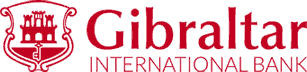 Memorable Word Update form: Client Name: Account number: Note- Memorable word will be used for security with your account.  It should consist of letters only and not have any special characters.  The memorable word needs to consist of a minimum of 5 characters and a maximum of 12.I hereby request that the Bank update my account memorable word to the one provided below: Client Name: Client Signature: Date: 